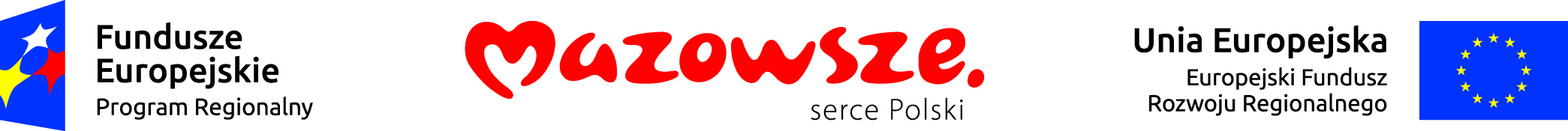 BEZPŁATNE SZKOLENIA DLA MIESZKAŃCÓW Z ZAKRESU ROZPOZNAWANIA ALARMÓW I ZAGROŻEŃ W LISTOPADZIE  2017 R.W ramach projektu pn. „Budowa zintegrowanego systemu ostrzegania i alarmowania ludności przed zjawiskami katastrofalnymi i zagrożeniami dla Powiatu Otwockiego”, w listopadzie br. zostaną przeprowadzone szkolenia dla mieszkańców Powiatu Otwockiego na temat postępowania w przypadku wystąpienia zagrożeń, w tym prezentujące rodzaje alarmów i komunikatów ostrzegawczych oraz rodzaje zdarzeń stanowiących zagrożenie, a także zasady prowadzenia działań prewencyjnych.Planowany harmonogram szkoleń w listopadzie:Czas trwania szkolenia to ok. 2 godziny. W trakcie szkoleń zapewniony jest serwis kawowy oraz materiały informacyjne. Chcesz  zwiększyć swój poziom wiedzy na temat bezpieczeństwa przed zagrożeniami - przyjdź na szkolenie. Serdecznie zapraszamy.Szkolenie realizowane w ramach projektu:Tytuł projektu: „Budowa zintegrowanego systemu ostrzegania i alarmowania ludności przed zjawiskami katastrofalnymi i zagrożeniami dla Powiatu Otwockiego”Beneficjent: Powiat OtwockiPartnerzy Projektu: Gminy: Celestynów, Józefów, Karczew, Kołbiel, Osieck, Otwock, Sobienie-Jeziory, Wiązowna.Całkowita wartość projektu:   811 991,61 zł (wartość wynikająca z aneksu)Kwota dofinansowania:  587 464,48  zł (wartość wynikająca z aneksu)Działanie: 5.1 Dostosowanie do zmian klimatuMonika WiechetekKoordynator ProjektuLp.DataGodz.MiejscowośćMiejsce1.14.11.201711:00OtwockTeatr im. Stefana Jaracza2.21.11.201718:00Otwock OSP Otwock Wólka Mlądzka3.28.11.201710:00OtwockZespół Szkół nr 2 im. Marii Skłodowskiej-Curie4.28.11.201719:00JózefówOSP Józefów5.29.11.201711:15JózefówSzkoła Podstawowa nr 3 im. Łączniczek Armii Krajowej 6.29.11.201717:00JózefówMiejski Ośrodek Kultury7.29.11.201718:00OtwockOSP Otwock Jabłonna